Equipo de investigación 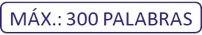 Breve reseña biográfica del investigador principal, así como del resto de los miembros del equipo de investigación en el caso de que los haya. (Introducir aquí el texto) Datos de contacto
(Introducir aquí el título de la propuesta)Documento BNombre o razón socialVestibulum Morbi BlanditNIF de la universidad o centro de investigación
a la que esté vinculada el investigador principal o el equipo de investigación0123456789Investigador principalNombre y apellidosCursus risus at ultricesDNI0123456789Cargo o posiciónAccumsanE-mail de contactorhoncus@malesuada.comTeléfono de contacto0123456789